apstiprinĀts
 Daugavpils pilsētas domes Iepirkumu komisijas 
2016.gada 2.jūnija sēdē, prot.Nr.1Iepirkuma komisijas priekšsēdētājaJ.KornutjakaNOLIKUMSIepirkumam Publisko iepirkumu likuma 8.2 panta kārtībā„Reprezentācijas priekšmetu izgatavošana un piegāde Daugavpils pilsētas domei”Identifikācijas numurs DPD 2016/104Daugavpils, 2016Vispārīgā informācijaIepirkuma identifikācijas Nr. DPD 2016/104.Pasūtītājs: Daugavpils pilsētas dome, NMR Nr.90000077325, juridiskā adrese: Kr.Valdemāra iela 1, Daugavpils, LV-5401, Latvijas Republika.Pasūtītājs, kura labā tiek veikts iepirkums un līguma slēdzējs – Daugavpils pilsētas dome, NMR Nr.90000077325, juridiskā adrese: K.Valdemāra iela 1, Daugavpils, LV-5401, Latvijas Republika.Iepirkuma metode: Saskaņā ar Publisko iepirkumu likuma 8.2 pantu.Kontaktpersona: Daugavpils pilsētas domes Centralizēto iepirkumu nodaļas jurists Jānis Artekovs, tālr.:65404329, e-pasts: janis.artekovs@daugavpils.lv.Nolikumam atbilstošo piedāvājumu izvēles kritērijs: viszemākā cena.Pretendents nav tiesīgs iesniegt piedāvājumu variantus.Piedāvājuma nodrošinājums nav paredzēts.II. Iepirkuma priekšmetsIepirkuma priekšmets: Reprezentācijas priekšmetu izgatavošana un piegāde Daugavpils pilsētas domei, atbilstoši tehniskajai specifikācijai un šī Nolikuma prasībām. Iepirkuma nomenklatūra: CPV pamatkods: 39294100-0 (informācijas  un reklāmas produkti). Iepirkuma priekšmets ir sadalīts daļās:A.DAĻA: Reprezentācijas priekšmetu izgatavošana un piegāde Daugavpils pilsētas domes vajadzībām, Krišjāņa Valdemāra iela 1, Daugavpils.B DAĻA: Reprezentācijas priekšmetu izgatavošana un piegāde Daugavpils pilsētas domes Dzimtsarakstu nodaļas vajadzībām, Raiņa iela 27, DaugavpilsParedzamā  līgumcena – A. daļā - ne vairāk kā EUR 10 000 bez PVN. B. daļā – 2000.00 bez PVN.Pasūtītajam nav pienākums iegādāties visas tehniskajā specifikācijā noteiktās preces vai iztērēt visu līgumcenu.Tehniskā specifikācija ir noteikta Nolikuma 2.pielikumā.Iepirkuma līguma projekts noteikts nolikuma 6.pielikumā. Līguma darbības termiņš: līdz 2016.gada 31.decembrim no līguma noslēgšanas dienas.III. Informācijas apmaiņas nosacījumiIepirkuma komisijas atbildes uz iespējamo pretendentu rakstiski uzdotajiem jautājumiem un nolikuma skaidrojumi tiks publicēti Daugavpils pilsētas pašvaldības mājas lapā www.daugavpils.lv, sadaļā „Pašvaldības iepirkumi, konkursi”.Pasūtītājs sniegs atbildes uz ieinteresēto pretendentu rakstveidā uzdotajiem jautājumiem vai papildu informāciju piecu dienu laikā no jautājuma saņemšanas, bet ne vēlāk kā sešas dienas pirms piedāvājumu iesniegšanas termiņa beigām. Pretendentu rakstiski uzdotie jautājumi un iepirkumu komisijas atbildes uz tiem, kā arī skaidrojumi attiecībā uz Nolikuma prasībām kļūs saistoši visiem iespējamiem pretendentiem ar to publicēšanas brīdi Daugavpils pilsētas pašvaldības mājas lapā.Pretendentiem ir pastāvīgi jāseko līdzi aktuālajai informācijai mājas lapā par konkrēto iepirkumu. Komisija nav atbildīga par to, ja kāda ieinteresētā persona nav iepazinusies ar informāciju, kurai ir nodrošināta brīva un tieša elektroniskā pieeja.IV. Piedāvājumu iesniegšanas laiks un kārtībaPiedāvājumus drīkst iesniegt personīgi Daugavpils pilsētas domes 308.kabinetā, vai atsūtīt pa pastu pēc adreses: Daugavpils pilsētas dome, Krišjāņa Valdemāra iela 1, Daugavpils, LV-5401, sākot ar dienu, kad attiecīgs paziņojums par iepirkumu ir publicēts Iepirkumu uzraudzības biroja mājas lapā.Piedāvājumu iesniegšanas pēdējais termiņš – ne vēlāk kā līdz 2016.gada 13.jūnijam, plkst.10:00 pēc vietējā laika. Ja piedāvājums tiek iesniegts pēc norādītā piedāvājuma iesniegšanas termiņa beigām, to neatvērtā veidā nosūta atpakaļ pretendentam ierakstītā pasta sūtījumā vai nepieņem, ja pieteikumu iesniedz personīgi.Piedāvājumu atvēršana notiks 2016.gada 13.jūnijā, plkst.10.00, Domes 306.kabinetā, atklātā sēdē.Piedāvājumu vērtēšanu un lēmumu pieņemšanu komisija veic slēgtā sēdē.V. Piedāvājuma noformēšanaDokumenti jāiesniedz latviešu valodā, drukātā veidā, vienā eksemplārā, lapas cauršūtas, numurētas un aizzīmogotas. Dokumenti ir jāiesniedz aizlīmētā aploksnē uz kuras ir norādīti pretendenta rekvizīti un pasūtītāja adrese: Daugavpils pilsētas dome, Kr.Valdemāra iela 1, Daugavpils, LV-5401, ar atzīmi:Iepirkumam Publisko iepirkumu likuma 8.2 panta kārtībā„Reprezentācijas priekšmetu izgatavošana un piegāde Daugavpils pilsētas domei”DPD 2016/104neatvērt līdz 2016.gada 13.jūnijam, plkst.10:00.Piedāvājums jāsagatavo latviešu valodā. Pretendenta atlases vai kvalifikāciju apliecinošus dokumentus var iesniegt svešvalodā. Ja kāds dokuments iesniegts svešvalodā, pretendents tam pievieno tulkojumu latviešu valodā, kārtībā, kāda noteikta Ministru kabineta 2000.gada 22.augusta noteikumos Nr.291 „Kārtība, kādā apliecināmi dokumentu tulkojumi valsts valodā”. Pretējā gadījumā Komisija ir tiesīga uzskatīt, ka attiecīgais atlases vai kvalifikācijas dokuments nav iesniegts.Visiem pretendenta iesniegtajiem dokumentiem un to atvasinājumiem ir jābūt noformētiem Ministru kabineta 2010.gada 28.septembra noteikumu Nr.916 “Dokumentu izstrādāšanas un noformēšanas kārtība” noteiktajā kārtībā. Iesniedzot piedāvājumu, pretendents ir tiesīgs visu iesniegto dokumentu atvasinājumu un tulkojumu pareizību apliecināt ar vienu apliecinājumu, ja viss piedāvājums vai pieteikums ir cauršūts vai caurauklots.Ja kādu Pretendenta iesniegto dokumentu izdevusi 1961.gada 5.oktobra Hāgas konvencijas par ārvalstu publisko dokumentu legalizācijas prasības atcelšanu dalībvalsts iestāde, tad pie tiem ir jābūt pievienotiem APOSTILLE apliecinājumiem. Pārējo valstu iestāžu izsniegtajiem dokumentiem ir jābūt legalizētiem starptautiskajos līgumos noteiktajā kārtībā. Konsulārā legalizācija un dokumentu legalizācija ar APOSTILLE saskaņā ar Dokumentu legalizācijas likumu nav nepieciešama publiskiem dokumentiem, kurus ir izsniegusi Eiropas Savienības dalībvalsts, Eiropas Ekonomikas zonas valsts vai Šveices Konfederācija.Pieteikumu, tehnisko un finanšu piedāvājumu un citus iepirkuma dokumentus paraksta persona, kuras pārstāvības tiesības reģistrētas Latvija Republikas Uzņēmumu reģistrā, attiecīgā ārvalsts reģistrā, vai kura ir tam speciāli pilnvarota.Pieteikums, tehniskais un finanšu piedāvājums jāsagatavo saskaņā ar pievienotajiem paraugiem.Pretendents pirms piedāvājumu iesniegšanas termiņa beigām var grozīt vai atsaukt iesniegto piedāvājumu. Ja pretendents groza piedāvājumu, tas iesniedz jaunu piedāvājumu ar atzīmi “GROZĪTS”. Tādā gadījumā komisija vērtē grozīto piedāvājumu.Pēc piedāvājuma iesniegšanas termiņa beigām pretendents nevar savu piedāvājumu grozīt.Pretendentu iesniegtie dokumenti pēc iepirkuma pabeigšanas netiek atdoti atpakaļ.VI. Prasības pretendentiem un iesniedzamie dokumentiPrasības pretendentiem:Pretendents ir reģistrēts normatīvajos aktos noteiktajā kārtībā Komercreģistrā vai līdzvērtīgā reģistrā ārvalstīs;Pretendentam iepriekšējo 3 (trīs) gadu laikā (2013., 2014., 2015.gads un 2016.gada periods) ir pieredze iepirkuma priekšmetam līdzīgu reprezentācijas priekšmetu izgatavošanas līguma izpildē (telpisks, apdrukāts objekts – tāds kā krekls, krūze, lietussargs u.c.).Uz pretendentu neattiecas Publisko iepirkumu likuma 8.2 panta izslēgšanas nosacījumi. Iesniedzamie atlases dokumenti kvalifikācijas apliecināšanai: Pretendenta pieteikums dalībai iepirkumā (1.pielikums);Ārvalstīs reģistrētiem pretendentiem – attiecīgā ārvalsts reģistra izziņa par Pretendenta reģistrācijas faktu un likumiskā pārstāvja paraksta tiesībām. Ja pieteikumu paraksta pilnvarotā persona – pilnvaras oriģināla eksemplārs.Informācija par iepriekšējo 3 (triju) gadu (2013., 2014., 2015.gads un 2016.gada periods) laikā, ja uzņēmums dibināts vēlāk – par attiecīgo periodu, veiksmīgi izpildītajiem iepirkuma priekšmetam līdzīgu reprezentācijas priekšmetu izgatavošanas līgumam (telpisks, apdrukāts objekts – tāds kā krekls, krūze, lietussargs u.c.). Informācijai pievieno vienu pozitīvu rakstveida atsauksmi no pasūtītāja, kas apliecina kvalitatīvu un savlaicīgu reprezentācijas priekšmetu izgatavošanu un piegādi.Parakstīts Tehniskais piedāvājums atbilstoši  nolikuma 3.pielikumam.Parakstīts Finanšu piedāvājums (4.pielikums), kurā jānorāda kopējās piegādes izmaksas, izņemot pievienotās vērtības nodokli.Piedāvājumam pievieno tehnisko piedāvājumu elektroniskā formā, CD diskā.Komisija izslēdz pretendentu no tālākas dalības iepirkumā un neizskata tā piedāvājumu Publisko iepirkumu likuma 8.2 panta noteiktajos gadījumos.Komisija noraida pretendenta piedāvājumu:ja piedāvājums nav noformēts Nolikumā noteiktajā kārtībā (nav cauršūts un caurauklots vai parakstīts Nolikumā noteiktajā kārtībā);pretendents nav iesniedzis visus Nolikumā noteiktos dokumentus savas kvalifikācijas novērtēšanai;pretendents neatbilst Nolikumā noteiktajām kvalifikācijas prasībām;pretendents iesniedzis neatbilstošu tehnisko vai finanšu piedāvājumu;Ir būtiski pārkāpti citi Nolikuma nosacījumi un pastāvot šādam pārkāpumam Pasūtītājs nevar nodrošināt Publisko iepirkumu likuma 2.pantā noteikto mērķu ievērošanu.VII. Piedāvājumu vērtēšanas kritēriji un lēmuma pieņemšanaIepirkuma komisija izvēlas piedāvājumu ar viszemāko cenu, kuru iepirkumu komisija atzinusi par atbilstošu Publisko iepirkumu likuma, šī Nolikuma un Tehnisko specifikāciju prasībām.Iepirkuma komisija:Pārbaudīs piedāvājumu atbilstoši Nolikumā norādītajām prasībām, vai tas ir cauršūts un caurauklots, pārbaudīs piedāvājuma noformējumu;Veiks pretendentu atlasi – pārbaudīs iesniegto dokumentu atbilstību nolikuma prasībām, izskatīs publiskajās datubāzēs pieejamo informāciju par pretendenta kvalifikāciju u.c.;Pārbaudīs tehniskā piedāvājuma atbilstību tehnisko specifikāciju prasībām un nepieciešamības gadījumā pieprasīs pretendentam izskaidrot tehniskajā piedāvājumā iekļauto informāciju. Pārbaudīs aritmētiskās kļūdas;Noteiks Nolikuma prasībām atbilstošu piedāvājumu un pieņems starplēmumu par pretendentu, kuram atbilstoši citām paziņojumā par līgumu un Nolikumā noteiktajām prasībām un izraudzītajam piedāvājuma izvēles kritērijam būtu piešķiramas līguma slēgšanas tiesības;Veiks pārbaudi par Publisko iepirkumu likuma 8.2 pantā noteikto izslēdzošo nosacījumu neesamību attiecībā uz pretendentu, kuram atbilstoši citām paziņojumā par līgumu un Nolikumā noteiktajām prasībām un izraudzītajam piedāvājuma izvēles kritērijam būtu piešķiramas līguma slēgšanas tiesības;Pieņems lēmumu par uzvarētāju.Trīs darba dienu laikā pēc lēmuma pieņemšanas visi pretendenti tiks informēti par komisijas pieņemto lēmumu;Piedāvājumi, kas iesniegti pēc uzaicinājumā norādītā termiņa, netiks vērtēti.VIII. Iepirkuma komisijas darbībaIepirkuma Komisija darbojas saskaņā ar Publisko iepirkumu likuma un dotā Nolikuma prasībām.Savus lēmumus komisija pieņem sēžu laikā.Komisijas loceklis nevar vienlaikus pārstāvēt pasūtītāja un pretendenta intereses, kā arī nevar būt saistīts ar pretendentu.Komisija dokumentē katru iepirkuma stadiju, sastādot attiecīgus protokolus un citus dokumentus.Komisijai ir šādas tiesības:pieprasīt izskaidrot tehniskajā vai finanšu piedāvājumā iekļauto informāciju;labot pretendentu aritmētiskās kļūdas;izvēlēties nākamo lētāko piedāvājumu, ja izraudzītais pretendents komisijas noteiktajā termiņā atsakās noslēgt iepirkuma līgumu;lemt par iesniegtā piedāvājuma noraidīšanu, ja tiek konstatēts, ka tas neatbilst dotā Nolikuma prasībām;pieņemt lēmumu par iepirkuma uzvarētāju vai objektīva iemeslu dēļ izbeigt iepirkumu, neizvēloties nevienu piedāvājumu;pieaicināt komisijas darbā speciālistus vai ekspertus ar padomdevēja tiesībām;veikt citas darbības, kas izriet no šī iepirkuma Nolikuma un Publisko iepirkumu likuma.Komisijai ir šādi pienākumi:izskatīt un izvērtēt pretendentu piedāvājumus un noteikt uzvarētāju;pārbaudīt, vai piedāvājumos nav aritmētisku kļūdu;pēc līguma noslēgšanas, nosūtīt paziņojumu Iepirkumu uzraudzības birojam un visiem pretendentiem.Komisijas sēdes vada komisijas priekšsēdētājs, kurš:organizē un vada komisijas darbu;nosaka komisijas sēžu laiku un apstiprina darba kārtību;sasauc un vada komisijas sēdes.IX. Pretendenta tiesības un pienākumiPretendents nodrošina, lai piedāvājums tiktu noformēts atbilstoši Nolikuma prasībām.Katrs pretendents, iesniedzot pieteikumu, apņemas ievērot visus Nolikumā minētos nosacījumus.Pretendentam līdz piedāvājumu iesniegšanas termiņa beigām, savlaicīgi iesniedzot pieprasījumu, ir tiesības saņemt skaidrojumus par iepirkuma priekšmetu un tehniskajām specifikācijām.Pretendentiem ir pienākums sekot līdzi un ņemt vērā iepirkumu komisijas skaidrojumus vai atbildes, kas tiek publicētas pašvaldības mājas lapā internetā.X. Citi jautājumiGadījumā, ja normatīvajos aktos tiek izdarīti vai stājas spēkā grozījumi, piemēro normatīvo aktu nosacījumus, negrozot nolikumu.Pielikumā:Pieteikums;Tehniskā specifikācija;Tehniskā piedāvājuma forma;Finanšu piedāvājuma forma;Pieredzes apraksta forma;Piegādes līguma projekts.1.Pielikums nolikumam “Reprezentācijas priekšmetu izgatavošana un piegāde Daugavpils pilsētas domei”
Identifikācijas numurs DPD 2016/104PIETEIKUMSDaugavpilīKomersants___________________________________________________________________________(nosaukums)Reģistrācijas Nr. _____________________________________________________________Juridiskā adrese ___________________________________________________________________________Nodokļu maksātāja (PVN) reģistrācijas Nr. ________________________________________tālr.,fakss___________________________ e-pasts__________________________________Kontaktpersonas amats, vārds, uzvārds, tālr.___________________________________________________________________________Bankas rekvizīti ______________________________________________________________________________________________________________________________________________________tā direktora (vadītāja, valdes priekšsēdētāja, valdes locekļa) ar paraksta tiesībām (vārds, uzvārds) personā, ar šī pieteikuma iesniegšanu:Piesakās piedalīties iepirkumā „Reprezentācijas priekšmetu izgatavošana un piegāde Daugavpils pilsētas domei”, identifikācijas numurs DPD 2016/104, ____daļā, piekrīt visiem Nolikuma nosacījumiem un garantē Nolikuma un normatīvo aktu prasību izpildi. Nolikuma noteikumi ir skaidri un saprotami._____________ (uzņēmuma nosaukums) apliecina, ka:visa sniegtā informācija ir pilnīga un patiesa;nekādā veidā nav ieinteresēts nevienā citā piedāvājumā, kas iesniegts šajā iepirkumā;nav tādu apstākļu, kuri liegtu tiesības piedalīties iepirkumā un izpildīt Nolikumā norādītās prasības;Piekrīt Nolikumā noteiktā līguma projekta nosacījumiem;2.Pielikums nolikumam “Reprezentācijas priekšmetu izgatavošana un piegāde Daugavpils pilsētas domei”
Identifikācijas numurs DPD 2016/104TEHNISKĀ SPECIFIKĀCIJA A.DAĻADrukas tehnoloģija nodrošina kvalitatīvu, noturīgu, salasāmu attēlu. Pieļaujamā izmēru deviācija 
+/- 0.005Sagatavoja: Daugavpils pilsētas domesVispārējās nodaļas vadītāja I.Lauska ___________TEHNISKĀ SPECIFIKĀCIJA B.DAĻASagatavoja: Daugavpils pilsētas domesDzimtsarakstu nodaļas vadītāja H.Soldatjonoka ___________3.Pielikums nolikumam “Reprezentācijas priekšmetu izgatavošana un piegāde Daugavpils pilsētas domei”
Identifikācijas numurs DPD 2016/104TEHNISKAIS PIEDĀVĀJUMSDaugavpilīDaugavpilī, 2016.gada ____.jūnijāIepazinušies ar Nolikuma „Reprezentācijas priekšmetu izgatavošana un piegāde Daugavpils pilsētas domei”, identifikācijas numurs DPD 2016/104, _______ daļas tehniskās specifikācijas prasībām, ____ (uzņēmuma nosaukums) piedāvā izgatavot un piegādāt šādus reprezentācijas priekšmetus, par šādām cenām:________(uzņēmuma nosaukums) apliecinām, ka:Drukas tehnoloģija nodrošinās kvalitatīvu, noturīgu un salasāmu attēlu.Nekādā veidā neesam ieinteresēti nevienā citā piedāvājumā, kas iesniegts šajā iepirkumā;Nav tādu apstākļu, kuri liegtu mums piedalīties iepirkumā un izpildīt tehniskajās specifikācijās norādītās prasības.Pielikumā: CD disks, kurā ierakstīts tehniskais piedāvājums.Paraksta pretendenta vadītājs vai vadītāja pilnvarota persona:4.Pielikums nolikumam “Reprezentācijas priekšmetu izgatavošana un piegāde Daugavpils pilsētas domei”
Identifikācijas numurs DPD 2016/104FINANŠU PIEDĀVĀJUMSDaugavpilī, 2016.gada ____.jūnijā	Iepazinušies ar iepirkuma „Reprezentācijas priekšmetu izgatavošana un piegāde Daugavpils pilsētas domei”, DPD 2016/104 prasībām, piedāvājam izgatavot un piegādāt tehniskajā piedāvājumā norādītos ________ daļā reprezentācijas priekšmetus par šādu kopējo summu:	_______(vārdiem) euro bez PVN;	_______(vārdiem) euro ar PVN.5.Pielikums nolikumam “Reprezentācijas priekšmetu izgatavošana un piegāde Daugavpils pilsētas domei”
Identifikācijas numurs DPD 2016/104INFORMĀCIJA PAR IEPRIEKŠ VEIKTAJĀM PIEGĀDĒMDaugavpilī, 2016.gada ____. jūnijāPielikumā: Atsauksme/ atsauksmes.6.Pielikums nolikumam “Reprezentācijas priekšmetu izgatavošana un piegāde Daugavpils pilsētas domei”
Identifikācijas numurs DPD 2016/104Līguma projektsPIEGĀDES LĪGUMSDaugavpilī, 2016.gada _____.____________________, reģistrācijas numurs _______, juridiskā adrese ________, ________ personā, kura/kurš rīkojas uz __________ pamata, (turpmāk –), no vienas puses, un ________, reģistrācijas numurs ______, juridiskā adrese ________, valdes __________ personā, kurš rīkojas uz Statūtu pamata ar tiesībām pārstāvēt kapitālsabiedrību atsevišķi, (turpmāk – Piegādātājs), no otras puses, abas kopā/atsevišķi turpmāk Puses/Puse, pastāvot pilnīgai vienprātībai, bez viltus, maldiem un spaidiem, ņemot vērā Daugavpils pilsētas domes Iepirkumu komisijas 2016.gada ___.__________ lēmumu __________ DAĻĀ iepirkumā „Reprezentācijas priekšmetu izgatavošana un piegāde Daugavpils pilsētas domei”, DPD 2016/104, noslēdza šāda satura līgumu:I. Līguma priekšmetsPasūtītājs uzdod, bet Piegādātājs apņemas izgatavot, piegādāt un atsavināt reprezentācijas priekšmetus atsevišķās partijās, pēc Pasūtītāja pieprasījuma (turpmāk – prece) atbilstoši Piegādātāja konkursam iesniegtajam tehniskajam piedāvājumam (___pielikums), kas ir šī Līguma neatņemama sastāvdaļa (turpmāk arī Pasūtījums).Piegādātājs veic preču piegādes pēc adreses: __________________________________II. Piegādātāja pienākumiIzgatavot un piegādāt atsevišķas preču partijas atbilstoši pasūtījumam, Līguma pielikumā norādītajām kvalitātes prasībām, aprakstam un skicēm;Pēc katras preču partijas piegādes iesniegt Pasūtītājam parakstīšanai Pasūtījuma nodošanas –  pieņemšanas aktu un apmaksas dokumentus. Piegādāt preces Līguma 2.punktā noteiktajā adresē. Transportēšanas un glabāšanas laikā precēm jābūt iepakotām, lai tās pasargātu no vizuālo defektu rašanās.Saskaņot preču partiju piegādes laikus ar Līgumā norādīto Pasūtītāja atbildīgo personu ne vēlāk kā divas darba dienas pirms preču partijas piegādes.III. Pasūtītāja pienākumiVeikt samaksu par kvalitatīvi izpildītu Pasūtījumu.Līgumā noteiktajā kārtībā pieņemt Piegādātāja piegādātās preces un parakstīt Pasūtījuma nodošanas – pieņemšanas aktus un apmaksas dokumentus, ja piegādātās preces un to kvalitāte atbilst tehniskajam piedāvājumam, aprakstam un skicēm.Nodrošināt Piegādātājam apstākļus līguma sekmīgai izpildei.IV. Līguma summa un norēķinu kārtībaKopējā Līguma summa ir EUR _____ (________), pievienotās vērtības nodoklis (PVN 21%) sastāda EUR ________ (_____), kopā ar PVN EUR_________________ (_________).Pasūtītajam nav pienākums iegādāties visas tehniskajā piedāvājumā noteiktās preces vai iztērēt visu līgumcenu. kopējā summā ir iekļauta preces vērtība, iepakojuma, piegādes un izkraušanas izmaksas, visi valsts un pašvaldības noteiktie nodokļi, nodevas un citas izmaksas, kas saistītas ar Preci vai tās piegādi.Pasūtītājs, pamatojoties uz Piegādātāja izsniegtu rēķinu, veic samaksu par piegādāto preču partiju ar pārskaitījumu uz Piegādātāja rēķinā norādīto norēķinu kontu bankā, 20 (divdesmit) dienu laikā no rēķina saņemšanas dienas. Piegādātājs iesniedz Pasūtītājam rēķinu par piegādāto preci pēc pavadzīmes abpusējas parakstīšanas dienas. Rēķinu var izsniegt elektroniski, nosūtot uz e-pasta adresi: info@daugavpils.lv. Par samaksas dienu, šī līguma izpratnē uzskatāms Pasūtītāja bankas maksājuma uzdevumā minētais datums.Ja piegādāta  prasībām neatbilstoša vai nekvalitatīva prece, par ko  noteiktā kārtībā tiek sastādīts , samaksa tiek veikta pēc preces apmaiņas pret jaunu,  prasībām atbilstošu un kvalitatīvu.V. Pasūtījuma pieņemšanas kārtība un pretenzijasPirms Līguma izpildes uzsākšanas Piegādātājs, ar Pasūtītāja pārstāvi saskaņotā laikā un vietā, piegādā Pasūtītāja pārstāvja pieprasītos preču paraugus saskaņošanai uz sava rēķina. Pasūtītāja pārstāvji divu dienu laikā pēc paraugu saņemšanas, veic to atbilstības salīdzināšanu ar Līguma prasībām. Ja paraugi atbilst Līguma prasībām, puses paraksta aktu par paraugu saskaņošanu un atļauju veikt preču partiju piegādi. Ja paraugi neatbilst Līguma prasībām, Pasūtītājs iesniedz Piegādātājam motivētu pretenziju par konstatētajām neatbilstībām Līguma nosacījumiem un uzdevumu iesniegt atbilstošus paraugus atkārtotai saskaņošanai. Pēc paraugu saskaņošanas puses uzsāk Līguma izpildi.Pasūtītājs galvenokārt pasūta preces atbilstoši tehniskā piedāvājuma pozīcijām. Piegādātājs veic attiecīgās pasūtītās preču partijas piegādi ne vēlāk kā 20 (divdesmit) dienu laikā no pasūtījuma saņemšanas brīža. Visus izdevumus, kas saistīti ar preču piegādi Pasūtītājam, sedz Piegādātājs. Minimālā Pasūtījuma summa ir EUR 500,00 izņemot pēdējo pasūtījumu katrā tehniskā piedāvājuma pozīcijā.Pēc kārtējās preču partijas piegādes, Piegādātājs iesniedz Pasūtītājam parakstītu Pasūtījuma nodošanas – pieņemšanas aktu un apmaksas dokumentus.pasūtītājs divu darba dienu laikā pēc Pasūtījuma nodošanas-pieņemšanas akta saņemšanas pārbauda piegādāto preču atbilstību Līguma noteikumiem, saskaņotajiem paraugiem un pieņem Pasūtījumu, parakstot Pasūtījuma nodošanas-pieņemšanas aktu, vai iesniedz Piegādātājam motivētu atteikumu pieņemt izpildīto Pasūtījumu. Pasūtītāja motivēta atteikuma gadījumā, Piegādātājs ar saviem spēkiem un par saviem līdzekļiem novērš trūkumus un vai preču defektus, ja tie radušies Piegādātāja vainas dēļ, veic preču nomaiņu, ja tā neatbilst Līguma specifikācijai un/vai skicēm, vai tām ir neatbilstoša kvalitāte. Pēc trūkumu novēršanas Piegādātājs atkārtoti iesniedz Pasūtītājam Pasūtījuma nodošanas-pieņemšanas aktu. Pasūtītājs atkārtotu preču pieņemšanu veic Līguma 20.punktā minētajā kārtībā.Pasūtījuma izpildes diena ir diena, kad preču partija ir piegādāta un Piegādātājs iesniedzis Pasūtītājam nodošanas – pieņemšanas aktu, ja Pasūtītājs, pieņēmis preces Līgumā noteiktajā kārtībā.Preces pāriet Pasūtītāja īpašumā ar dienu, kad Piegādātājs tās ir piegādājis un Pasūtītājs veicis pilnu līgumcenas samaksu. Atbildība par preču bojāeju pāriet Pasūtītajam ar brīdi, kad preces ir piegādātas un nodotas Pasūtītājam.VI. Pušu atbildībaPiegādātājs apņemas nodrošināt pasūtījuma izpildi labā kvalitātē un preču atbilstību tehniskajam piedāvājumam, aprakstam un skicēm.Ja Piegādātājs nokavējis Līguma 18.punktā noteikto preču partijas piegādes termiņu, Pasūtītājam ir tiesības pieprasīt Piegādātājam līgumsodu 0,2 % (nulle komats divu procentu) apmērā par katru turpmāk nokavēto dienu no kopējās pasūtījuma summas, bet ne vairāk kā 10% (desmit procentus) no pasūtījuma summas.Ja Pasūtītājs aprēķinājis Līguma 25.punktā noteikto līgumsodu, Pasūtītājam ir tiesības ieturēt līgumsodu no piegādātājam maksājamās summas, rakstiski paziņojot par to Piegādātājam. Ja Pasūtītājs nokavējis Līguma 13.punktā noteikto maksājumu termiņu, Piegādātājam ir tiesības pieprasīt Pasūtītājam samaksāt nokavējuma procentus 0,2% (nulle komats divu procentu) apmērā no nokavētā maksājuma summas par katru nokavēto dienu, bet ne vairāk kā 10% (desmit procentus) no nokavētā maksājuma summas.Puses ir atbildīgas par Līgumā noteikto saistību neizpildi, kā arī par zaudējumiem, ko tās Līguma izpildes gaitā savas vainas dēļ radījušas otrai Pusei.Līgumsoda samaksa neatbrīvo Puses no Līguma izpildes pienākuma, tai skaitā neatbrīvo Piegādātāju no pienākuma novērst preču neatbilstības un nepilnības.Līgumsods netiek ieskaitīts zaudējumu atlīdzībā.VII. Līguma darbības termiņš un izbeigšanas kārtībaLīgums stājas spēkā tā parakstīšanas brīdī un ir spēkā līdz 2016.gada 31.decembrim.Līgums var tikt grozīts vai pārtraukts tikai pēc Pušu savstarpējās vienošanās, kas noformēta rakstveidā.Pasūtītājs ir tiesīgs nekavējoties vienpusēji atkāpties no Līguma izpildes bez jebkādu zaudējumu atlīdzināšanas Piegādātājam, par Līguma izbeigšanu rakstiski paziņojot Piegādātājam, ja:Piegādātājs atzīts par maksātnespējīgu, tiek likvidēts, tā darbība ir apturēta vai pārtraukta;Piegādātājs kavē Līguma izpildi vairāk par divām nedēļām;Piegādātāja atkārtoti iesniegtie preču paraugi neatbilst Līguma nosacījumiem.Piegādātājs ir tiesīgs vienpusēji nekavējoties atkāpties no līguma izpildes, neatlīdzinot Pasūtītājam nekādus zaudējumus, ja Pasūtītājs līgumā noteiktajos termiņos nav veicis maksājumus un maksājumu kavējums pārsniedz 30 (trīsdesmit) kalendāra dienas.VIII. Nepārvarama varaPuses tiek atbrīvotas no atbildības par Līguma nepildīšanu, ja tā rodas pēc Līguma noslēgšanas nepārvaramas varas vai ārkārtēju apstākļu ietekmes rezultātā, kurus attiecīgā no Pusēm vai Puses kopā nevarēja ne paredzēt, ne novērst, ne ietekmēt, un, par kuru rašanos nenes atbildību, tas ir, stihiskas nelaimes, valsts varas, pārvaldes un pašvaldību pieņemtie ārējie normatīvie akti, kas tieši ietekmē Līguma izpildi.Katra no Pusēm, kuru Līguma ietvaros ietekmē nepārvaramas varas apstākļi, nekavējoties par to informē otru Pusi.IX. Noslēguma jautājumiVisi strīdi, kas rodas Līguma sakarā, vispirms tiek risināti savstarpējās sarunās. Ja sarunu gaitā vienošanās vai izlīgums nav panākts, strīds tiek izšķirts tiesā Latvijas Republikas normatīvajos aktos noteiktajā kārtībā.Līgums pilnībā apliecina Pušu savstarpējo vienošanos. Nekādi mutiski papildinājumi netiks uzskatīti par Pusēm saistošiem Līguma noteikumiem. Jebkuri grozījumi Līguma noteikumos stājas spēkā tikai tad, kad tie ir noformēti rakstiski un tos ir parakstījusi katra no Pusēm.Jebkurš oficiāls paziņojums, lūgums, pieprasījums vai cita informācija (izņemot tehniskas dabas informāciju) šī Līguma sakarā tiek iesniegta rakstveidā un tiek uzskatīta par iesniegtu vai nosūtītu tai pašā dienā, ja tā nosūtīta pa faksu vai oficiālo e-pasta adresi, vai nodota personīgi otrai Pusei, ko tas apstiprina ar parakstu. Ja paziņojums nosūtīts kā reģistrēts pasta sūtījums, tad uzskatāms, ka šāds sūtījums ir saņemts septītajā dienā pēc tā nodošanas pastā. Visi paziņojumi Pusēm tiek nosūtīti uz šajā Līgumā norādītajām adresēm.Pušu reorganizācijas gadījumā visas Līgumā noteiktās tiesības un saistības pāriet Pušu tiesību un saistību pārņēmējiem.Savstarpējās Pušu attiecības, kas netika paredzētas parakstot Līgumu, ir regulējamas saskaņā ar Latvijas Republikā spēkā esošiem normatīviem aktiem.Visi paziņojumi Līguma sakarā izdarāmi uz Līgumā norādītajām adresēm, un visos paziņojumos (sarakstē, apmaksas dokumentos u.c. dokumentos) Pusēm jānorāda Līguma datums un nosaukums.Līgums sastādīts uz ___ lapām ar pielikumu uz ____ lapām, pavisam uz ___ lapām, parakstīts divos identiskos eksemplāros, kuriem ir vienāds juridiskais spēks un no kuriem viens glabājas pie pasūtītāja un otrs – pie piegādātāja.X. Pušu atbildīgās personasPar Līguma organizatorisko izpildi, preču saskaņošanu, kvalitātes uzraudzību, kā arī  preču pieņemšanu un nodošanas - pieņemšanas aktu parakstīšanu pilnvarotās personas: no Pasūtītāja puses:	44.2. no Piegādātāja puses:Pielikumā: Tehniskais piedāvājums.XII. Līdzēju rekvizītiVārds, uzvārds,  amatsParaksts, DatumsNr.Preces nosaukumsPreces aprakstsPlānotais apjoms1.KrūzesKrāsa: baltaMateriāls: matēts stiklsTilpums: 330 mlDiametrs: 8 cm
Augstums: 9,5 cmDruka: krāsains logo 45x135 mm/iespēja mazgāt trauku mazgājamajā mašīnā/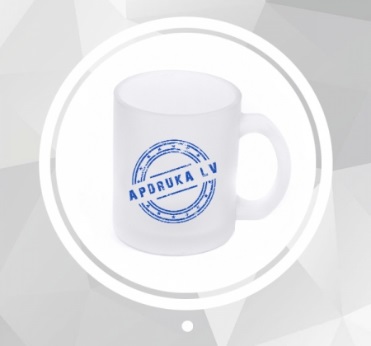 2502.Eko pildspalvasKrāsa: Logo krāsāsMateriāls: papīra korpuss. Rakstības līnijas platums 0,5 - 0,7mm, ar maināmu serdeni ar zilu tintiSvars: 5 g
Izmērs: 14 cm
Druka: uzraksts uz korpusa 80x5mm vienā krāsā: Daugavpils ir daudzveidība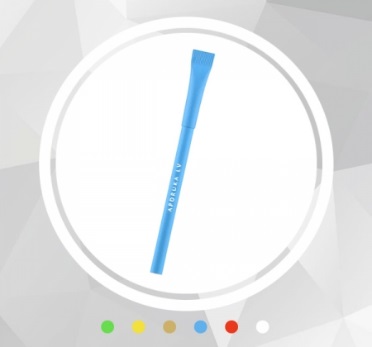 5003.EKO piezīmju blociņi ar pildspalvu Krāsa: Logo krāsāsMateriāls: kartona vāciņi.Izmērs: 100 x 170 mmLappušu skaits: 50
Apduka: Logo uz vāciņa  vienā krāsāApdrukas izmērs: 30 x 90 mm
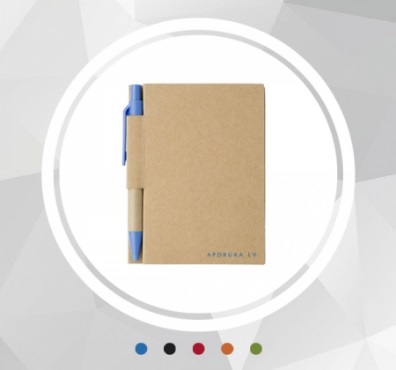 5004.LietussargiMateriāls: Kvalitatīvs 100% poliesters, koksIzturīgs metāla / stikla šķiedras karkass, nelokāms lietussargs. Automātiskā atvēršanas sistēma, koka kāts. Ar liektu rokturi, kas pārklāts ar gumiju vai citu neslīdošu materiālu, vai arī ir izgatavots no plastmasas, metāla vai koka.Krāsa: Logo krāsāsDiametrs: – vismaz 103 cm. Garums: 90 cm
Paneļu skaits: 8
Apdruka: logo vienā krāsā uzdrukāts uz lietussarga vienas puses vienā segmentāApdrukas izmērs: 60 x 180 mm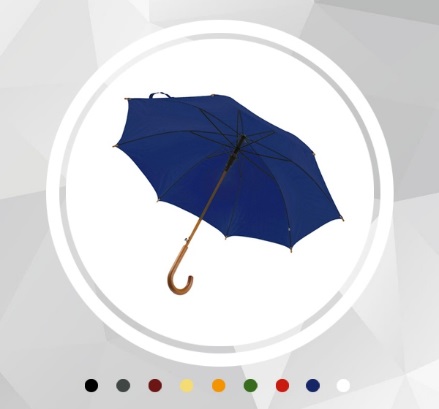 1005.Jaka ar rāvējslēdzējuMateriāls: 80% kokvilna, 20% poliesters Biezums: 280 g/m2
Izmēri: S-XXLKrāsa: Logo krāsāsApdruka: Jakas priekšpusē, kreisajā pusē, logo vienā krāsāApdrukas izmērs: 30x90 mm

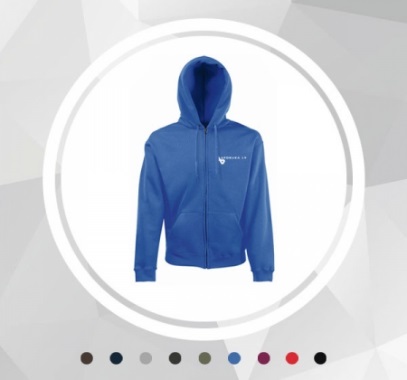 506.Pulkstenis darba galdamMateriāls: ABS, plastmasa
Izmērs: 5,5 cm x 8,8 cmKrāsa: Logo krāsāsApdruka: Logo vienā krāsā
Apdrukas izmērs: 15 x 45 mm
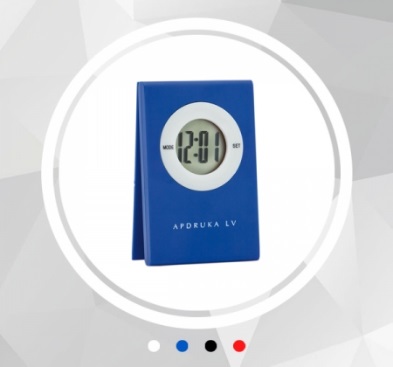 7.Zibatmiņa aproceMateriāls: silikonsSvars: 14 g
Izmēri: 22 x 1,7 x 8 mm Atmiņas apjoms: 4 GBKrāsa: Logo krāsāsApdruka: Logo vienā krāsā
Apdrukas izmērs: 15 x 45 mm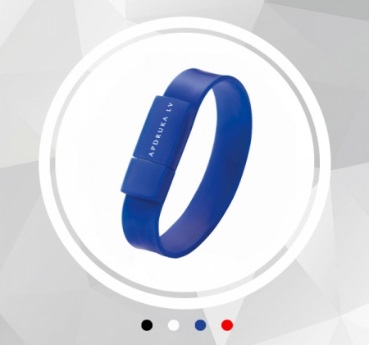 1008.Atstarotāji aprocesMateriāls: atstarojoša plēve PCVIzmērs: 340 x 30 mm
Krāsa: Logo krāsāsApdruka: Logo vienā krāsāApdrukas izmērs: 15x45 mm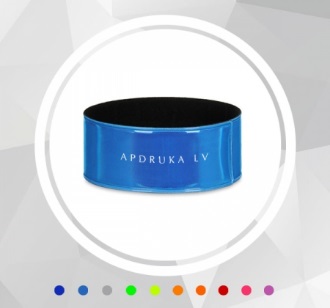 10009.Magnēti grāmatzīmesMateriāls: magnētiska plēve + (pārklāta ar papildus lakas kārtu)
Izmērs:  140 x 40 mm
Apdruka: krāsains logoApdrukas izmērs: 30X90 mm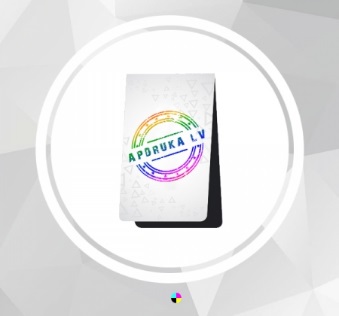 10.Dokumentu  somaMateriāls: non-woven 80 g, metāls, neilonsIzmērs: 310 x 270 mmKrāsa: Logo krāsāsApdruka: Logo vienā krāsā
Apdrukas izmērs: 60 x 180 mm
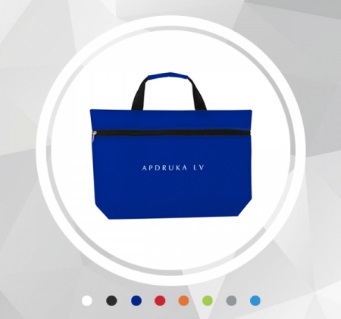 25011.Vīriešu T-krekli ar apaļu kakla izgriezumu Materiāls: 100% kokvilnaIzmēri: S,M,L,XL,2XLKrāsa: Logo krāsāsBiezums: 180g/m2Apdruka: Krekla priekšpusē, kreisajā pusē, balts logo Apdrukas izmērs: 45x90mm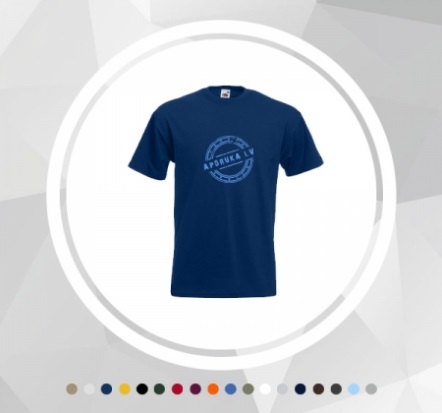 25012Sieviešu pieguļoši T-krekli ar apaļu kakla izgriezumu Materiāls: 100% kokvilnaBiezums: 180g/m2Izmēri: S,M,L,XL,2XL,XXXLKrāsa: Logo krāsāsApdruka: Krekla priekšpusē, kreisajā pusē, balts logo Apdrukas izmērs: 45x90mm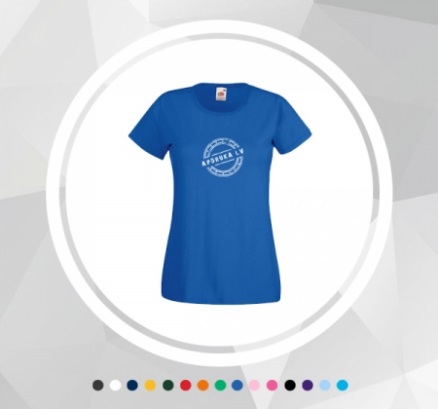 25013.Vīriešu polo krekli Materiāls: 100% kokvilnaBiezums: 220g/m2Izmēri: S,M,L,XL,2XLKrāsa: Logo krāsās Apdruka: Krekla priekšpusē, kreisajā pusē, balts logo Apdrukas izmērs:  30x90mm

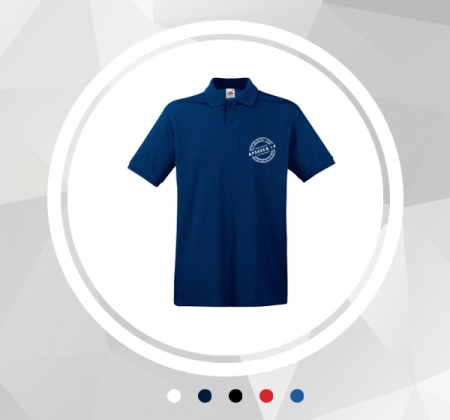 10014.Sieviešu pieguļoši polo krekliMateriāls: 100% kokvilnaBiezums: 220g/m2Izmēri: S,M,L,XL,2XL,XXXLKrāsa: Logo krāsāsApdruka: Krekla priekšpusē, kreisajā pusē, balts logo Apdrukas izmērs: 30x90mm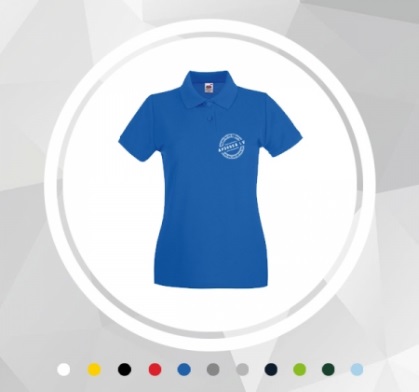 100Nr.Pozīcijas nosaukumsSpecifikācijaSkaits, gabali1.Keramikas izstrādājumiSvečturi 2-3 svecēm30 cm augstumsKrāsa – mierīgi toņiVāzes30-35 cm augstumsKrāsa – mierīgi toņiKrūzesKrāsa: baltaMateriāls: matēts stiklsTilpums: 200 mlDiametrs: 8 -9cm
Augstums: 9-10 cm augstuma, apaļas, ar rokturi,Krāsa- jebkuraAr Daugavpils simboliku10 gabali10 gabali90 gabali2.____3.Stikla izstrādājumi_______________________Grīdas puķu podi/vāzesVāzesPlakana stikla vāze  ar krāsainām sānu malām vai puķu dekoruKrāsa – bez krāsas vai baltaAr līdzenu vai nelīdzenu virsmuForma: cilindra, sašaurinātu kaklu, kvadrātveida, apaļaPrioritāte – ar Daugavpils simbolikuAugstums 25-30 cmSvečturi 2-3 svecēmMateriāls: kristālsKrāsa: bez krāsasIzmērs: 255-300mmStikla šampanieša glāžu komplekti pa 6 glāzēmKrāsa: bezkrāsainas caurspīdīgasAugstums:16-20 cm_________________________Keramikasstikla, plastmasaKvadrāta vai taisnstūra formaCilindra formaAugstums 80 cmNo malas līdz malai 30-40 cmKrāsa- balta, gaiši brūna, pelēka50 gabali20 gabali20 gabali___________10 gabali5 gabali5gabaliNr.Preces nosaukumsPreces aprakstsPretendenta piedāvājums (tehniskais apraksts, lai var salīdzināt ar prasībām un konkrēta krāsaina vizuāla skice – vēlams atsevišķi uz A4 formāta lapas)Plānotais apjomsCena par vienu vienību EUR bez PVNCena kopā EUR bez PVN1.…..Vārds, uzvārds,  amatsParaksts, DatumsVārds, uzvārds,  amatsParaksts DatumsNr.Informācija par pasūtītāju (nosaukums, kontaktinformācija)Informācija par iepirkuma priekšmetam līdzīgu reprezentācijas priekšmetu izgatavošanas līgumiem (telpisks, apdrukāts objekts – tāds kā krekls, krūze, lietussargs u.c.)Piegādes summa EUR (bez PVN)Piegādes periods vai datums1....Vārds, uzvārds, amatsParaksts DatumsVārds, uzvārds:AmatsTālrunis:E-pasta adrese:Vārds, uzvārds:AmatsTālrunis:E-pasta adrese: